EMLC Academy Trust has a number of governor vacancies across Northamptonshire and Milton Keynes.  If you are looking for a rewarding opportunity to become involved in your local community, and have a passion for learning and making a difference to the lives of children, then we would love to hear from you.We’re looking for people with a commitment to the education sector who are available to attend meetings about 6 times a year to work with the academies within our Trust.  Governors perform an important strategic role monitoring the performance of the school, ensuring there is financial probity and setting the strategic direction.  We can offer you full support through our Executive Team which includes a Head of Governance who is available to respond to queries and concerns.  We will provide governor training and would encourage you to network with others across the family of EMLC Academies to support the governance role.If you have a background in Data analysis, Finance, HR or Legal functions you can bring those skills to the Board, but equally if you are a good listener, have good communication skills, have time to attend school meetings and a commitment to self-development, then we would still love to hear from you as training will be provided.Being part of a Governing Board offers an experience to build a team, develop leadership skills and obtain other useful skills for the workplace and beyond.  The Board is supported by a Professional Clerk and the Executive Team of EMLC Academies Trust.  Governors serve for a term of four years.If you are interested and would like to find out more please visit our website: emlcacademytrust.co.uk or email the Head of Governance, Carole Kirby, at Carole.kirby@emlcacademytrust.co.ukWe look forward to hearing from you.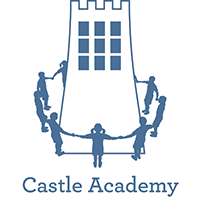 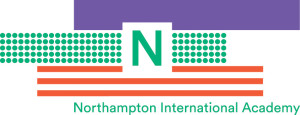 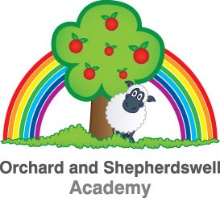 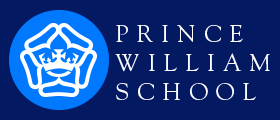 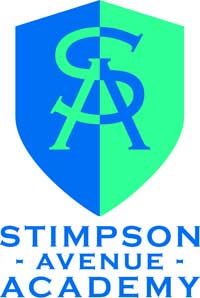 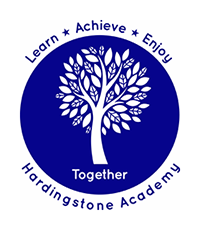 